  Seniors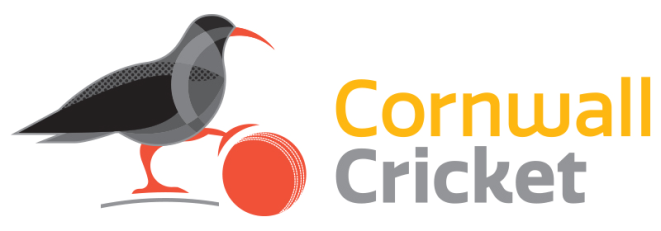 2024 Handbook – Advertising & Sponsorship Order FormBookingPlease book for me the following advert:	______________________________OR – Please book me the following Sponsorship Package:  Single Match Sponsorship at £100  Corporate Sponsorship at £____Agreed price £________________________Name_______________________________Organisation__________________________Phone no_____________________________Email________________________________Address___________________________________________________________Advert DesignPlease tick one:   I will provide my completed design by 19 April   I would like Aidan Botha to design an ad for me.InvoicingAddress for invoice (if different from above)Name_______________________________Organisation__________________________Phone no_____________________________Email________________________________Address___________________________________________________________Email this form to Bob Fleming – bobnjill1@aol.com - 07582 983171